Spett.le Fondazione ITS Academy A. Volta Nuove tecnologie della vita di Palermoinfo@itsvoltapalermo.it Il/la sottoscritto/a _________________________________________ nato/a a _______________ il __________________ Codice Fiscale __________________________________________, docente / esperto / orientatore dell’Istituto Scolastico Secondario di Secondo Grado ____________________________________________ , in riferimento alla richiesta di Manifestazione di interesse avanzata da questo ITS Academy;DICHIARA di aderire all’attività di “Formazione formatori ed esperti” organizzata dalla Fondazione ITS A. Volta Nuove tecnologie della vita di Palermo, come da programma allegato, e prevista nell’ambito del Progetto denominato “ITS Academy 4.0 for BIOMED & BIOTECH”, finanziato dal Piano nazionale di ripresa e resilienza - Potenziamento dell’offerta formativa degli Istituti Tecnologici Superiori “ITS Academy” in attuazione della Missione 4 – Istruzione e Ricerca – Componente 1 – Potenziamento dell’offerta dei servizi di istruzione: dagli asili nido alle Università – Investimento 1.5 “Sviluppo del sistema di formazione professionale terziaria (ITS)” del PNRR, finanziato dall’Unione europea – Next Generation EU, ai fini del raggiungimento dei relativi target e milestone e dell’obiettivo di cui alla Decisione di esecuzione del Consiglio UE – CID. Cordiali salutiALLEGATO A – DOMANDA DI ADESIONEPiano nazionale di ripresa e resilienza - Potenziamento dell’offerta formativa degli Istituti Tecnologici Superiori “ITS Academy” in attuazione della Missione 4 – Istruzione e Ricerca – Componente 1 – Potenziamento dell’offerta dei servizi di istruzione: dagli asili nido alle Università – Investimento 1.5 “Sviluppo del sistema di formazione professionale terziaria (ITS)” del PNRR, finanziato dall’Unione europea – Next Generation EU, ai fini del raggiungimento dei relativi target e milestone e dell’obiettivo di cui alla Decisione di esecuzione del Consiglio UE – CID. 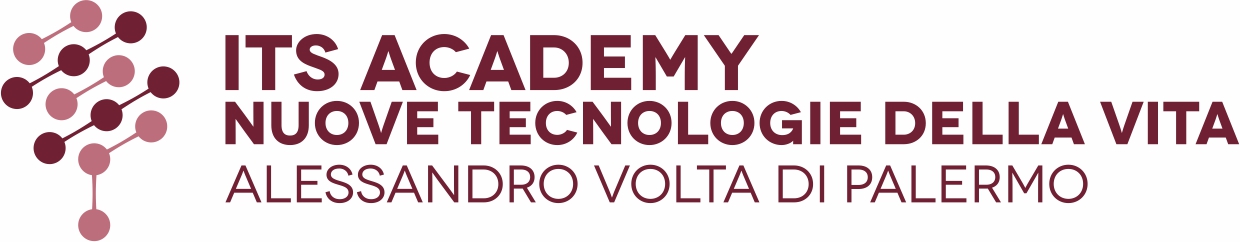 ATTIVITÀ DI “FORMAZIONE FORMATORI”Titolo del Progetto “ITS Academy 4.0 for BIOMED & BIOTECH”Codice M4C1I1.5-2023-1242-P-28069C.U.P. G74D23003250006Luogo e dataFirma del/la candidato/a_______________, __________________________________________